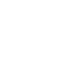 НОВООДЕСЬКА МІСЬКА РАДАМИКОЛАЇВСЬКОЇ ОБЛАСТІР І Ш Е Н Н ЯКеруючись Конституцією України, пунктом 34 частини 1 статті 26 Закону України «Про місцеве самоврядування в Україні», статтями 12, 40, 81, 116, 118, 121, 122  Земельного Кодексу України, відповідно до витягів з Державного земельного кадастру про земельну ділянку, підпункту 5 пункту 27 розділу Х «Перехідних положень» Земельного кодексу України, Закону України «Про землеустрій», Закону України «Про державну реєстрацію речових прав на нерухоме майно та їх обтяжень», статті 24 Закону України "Про регулювання містобудівної діяльності", розглянувши заяву щодо затвердження технічної документації із землеустрою встановлення (відновлення) меж в натурі (на місцевості) на земельну ділянку, розташовану по вулиці Соборна, 79/1, місто Нова Одеса Миколаївського району Миколаївської області, розробленої ФОП Матвєєв Є.А. та передачу земельної ділянки у власність громадянці України Віницькій Альоні Сергіївні, враховуючи рекомендації постійних, міська радаВИРІШИЛА:1. Затвердити технічну документацію із землеустрою щодо встановлення (відновлення) меж земельної ділянки в натурі (на місцевості) та передати у власність громадянці України Віницькій Альоні Сергіївні (ІПН 3256119689) земельну ділянку площею 0,0100 га - (02.05) для будівництва індивідуальних гаражів (кадастровий номер – 4824810100:03:001:0013), розташовану за адресою: вулиця Соборна, 79/1, місто Нова Одеса Миколаївського району Миколаївської області.2. Громадянці України Віницькій А.С. зареєструвати в відповідних органах право власності на земельну ділянку згідно цільового призначення для будівництва і обслуговування житлового будинку, господарських будівель і споруд.3. Контроль за виконанням цього рішення покласти на постійну комісію міської ради з питань аграрно-промислового розвитку та екології.Міський голова  						Олександр ПОЛЯКОВВід 08.03.2023 р. № 41м. Нова Одеса         XХІIІ  (позачергова) сесія восьмого скликанняПро затвердження технічної документації із землеустрою щодо встановлення (відновлення) меж в натурі (на місцевості) та передачу у власність земельної ділянки громадянці України Віницькій А.С.